INDUS RIVER SYSTEM AUTHORITY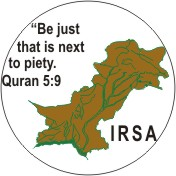 TENDER NOTICE FOR  CCTV CAMERAS      Indus River System Authority (IRSA) is an autonomous body functioning under the administrative control of Ministry Water and Power, Government of Pakistan invites sealed bids from the original manufactures/authorized distributors/suppliers/contractors registered with Income Tax and Sale Tax departments for supply and installation of CCTV IP Cameras for the security purposes of IRSA HQ building, Mauve Area G-10/4, Islamabad. The specifications and quantity of equipments are as under:- TERMS & CONDITIONS:- (Jahanzeb Khan Ghorezai)SecretaryIndus River System Authority (IRSA)35-Mauve Area, G-10/4, Islamabad.Phone: 051-9108010Sr.  #SpecificationsQty.1.HDCVI Mounted Cameras112.Speed Dome 36X13.16 Channel DVR14.2 TB Hard Disk15.Keypad Controller16.BNC Connector247.Power Supply128.AV Leads29.32” LED TVs210.Wiring with all material (approx)1650 ft11.Homeage invertor with battery1All the firms will have to submit the proof of General Sale Tax / Income Tax registration.The sealed quotation with date of validity for three months should be addressed to the “PURCHASE COMMITTEE” IRSA Sealed bids completed in all aspects along with the details specification and 5% of total amount of bid as bid Security in the form of Bank draft / Pay order in favor of “IRSA Authority Fund” NBP main Branch, Islamabad, must reach to the undersigned up to 14:00 hours by 10.06.2016.Quotations will be opened in the presence of bidders within half an hour after deadline.Government taxes prescribed rates must be included in the quotations. All term & condition must be specified clearly. Bid Security of unsuccessful bidder will be returned back & Bid Security to successful bidder will be refunded on deposit of Bank draft / Pay order of 10% of the tender amount as performance Guarantee.The successful bidder will be responsible to deliver the items within two weeks of the issuance of Supply Order. The competent authority may reject all bids or proposals at 	any time prior to acceptance of a bid or proposal.The competent  Authority has the right to increase or decrease the quantity at any timeFor detail term & condition please contact Mr. Masood Ahmed Saeed, Assistant Director (Admn), IRSA Telephone  No. 051-9108017.